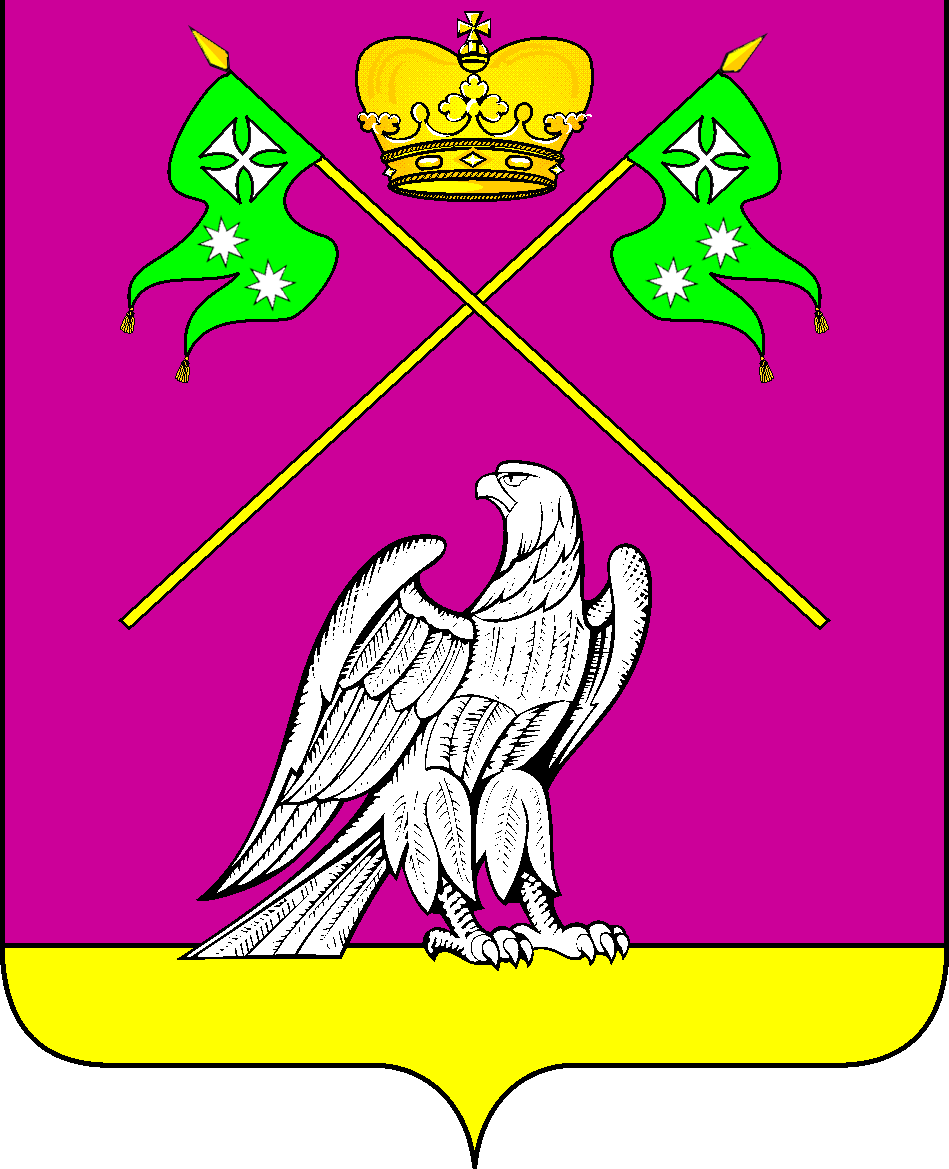 СОВЕТ МУНИЦИПАЛЬНОГО ОБРАЗОВАНИЯВЫСЕЛКОВСКИЙ РАЙОН   Очередная ХХV-я сессия III созываР Е Ш Е Н И Еот 04 апреля 2018 года                                                                                    № 9-212   ст-ца ВыселкиО согласовании способа приватизации муниципального имущества муниципального образования Выселковский район             В целях мобилизации доходов в бюджет муниципального образования Выселковский район, повышения эффективности использования муниципальной собственности, руководствуясь Гражданским кодексом Российской Федерации, федеральным законом от 6 октября 2003 года                          № 131-ФЗ «Об общих принципах организации местного самоуправления в Российской Федерации»,  Федеральным Законом от 21 декабря 2001 года                    № 178-ФЗ «О приватизации государственного и муниципального имущества», Постановлением Правительства РФ от 22 июля 2002 года № 549                              «Об утверждении положений об организации продажи государственного или муниципального имущества посредством публичного предложения и без объявления цены», Уставом муниципального образования Выселковский район, Совет муниципального образования Выселковский район р е ш и л:            1. В связи с несостоявшимся открытым аукционом по приватизации муниципального имущества - магазина, с кадастровым номером 23:05:0602057:718, площадью 246,5 кв.м., расположенного на земельном участке, площадью 1425 кв.м., кадастровым номером 23:05:0602005:140, разрешенное использование: для размещения объектов торговли, общественного питания и бытового обслуживания – для размещения магазина,  расположенного по адресу: Краснодарский край, Выселковский район, станица Выселки, переулок Лермонтова,  по причине отсутствия заявок, согласовать проведение второго этапа торгов, способ  приватизации - посредством публичного предложения.   Рыночная (начальная) цена предложения                           769 000 (семьсот шестьдесят девять тысяч) рублей, цена отсечения аукциона 384 500 (триста восемьдесят четыре тысячи пятьсот) рублей.       2. Решение вступает в силу со дня его размещения на официальном сайте муниципального образования Выселковский район.Глава муниципального образования                         Председатель СоветаВыселковский район                                                   муниципального образования                       						      Выселковский район                                  С.И.Фирстков	                                      Н.С.Сочивко